附件3第二届全国博士后创新创业大赛 张榜单位需求发布指南一、登录网址中国博士后网大赛专区www.chinapostdoctor.org.cn 或第二届全国博士后创新创业大赛官网www.sdhwrc.com。二、 注册登录张榜单位首次登录需注册。进入注册界面，输入用户名称、 用户密码、真实姓名、身份证号、手机号码及验证码或邮箱及邮箱验证码等信息，完成张榜单位用户注册。注册后输入用户名、密码、验证码即可完成登录。如忘记密 码或用户名，点击下方的“忘记密码”或者“忘记用户名”,按系统提示要求进行找回。如图1、图2所示。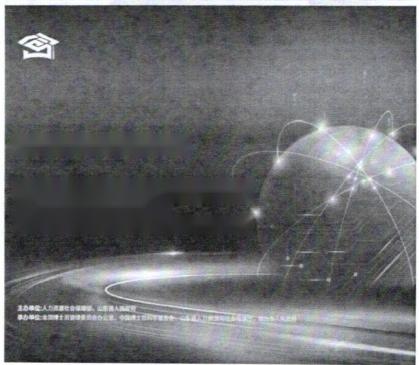 图 1 登录页面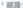 注册用户用户名称：·用户室码：科证排类型空真害姓名：认“证件号珠古志不排力空请现入人的·手机号得：   操入手机号码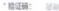 “用户角色：图2 注册页面三、 填报需求信息1.登录成功后，点击左边大赛报名-揭榜领题赛-张榜需求，点击“新增”,进入需求信息填写界面。如图3所示。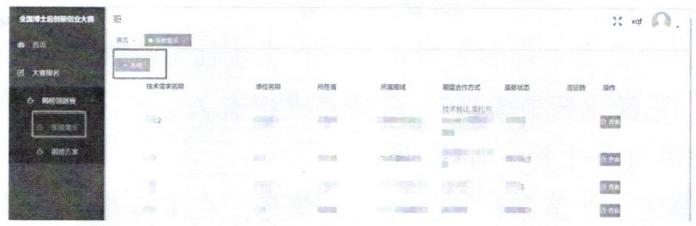 图3 新增需求页面2.按要求填写张榜单位基本信息，包括：单位名称、单位地 址、法人单位类型、联系方式等单位基本信息，点击下一步保存单位信息，进入需求信息填报。如图4所示。代   人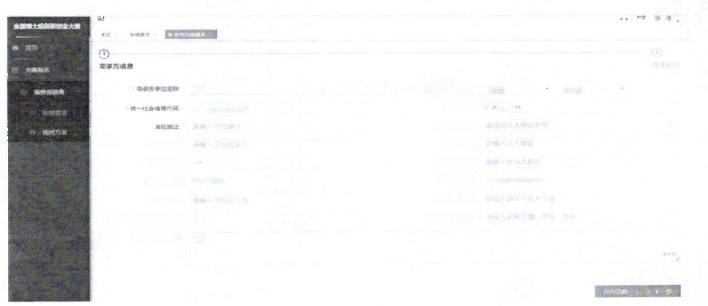 人     卷人位业人生上  究 开平 的 用 范“建立封降还人是位用量人 电 活人    是人     理研究开模人非力       形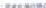 图4 张榜单位信息页面3.张榜需求信息填报。按系统提示将项目需求名称、项目所 属领域、技术需求类型、期望合作方式、项目计划总投入等相关需求信息填写完整。4.填报项目需求表和张榜承诺书。在页面下载“项目需求表 模板”和“张榜承诺书模板”,并按要求把有关信息填写完整，然后转化为PDF文件上传。5.填写完上述信息，可提交需求信息。在未提交、未审核或退回修改状态下可进行修改和删除。如图5所示。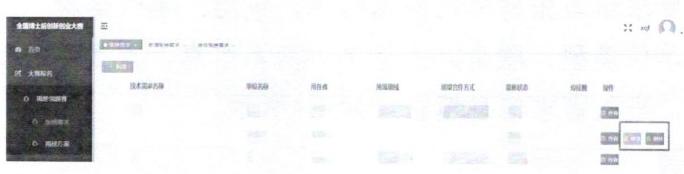 图5 需求列表